Załącznik Nr 2 do SIWZDane dotyczące Wykonawcy

Nazwa:	................................................
		
Siedziba:	................................................	
Imię Nazwisko osoby (osób) upoważnionych do podpisania umowy…………………………………………………………………………………Adres poczty elektronicznej: 	................................................			
Numer telefonu:		...................................... 	
Numer faksu:		......................................	
Numer NIP/Pesel:			................................................FORMULARZ  OFERTOWY Przystępując do udziału w postępowaniu o udzielenie zamówienia w trybie przetargu nieograniczonego na podstawie art. 39 ustawy Pzp, Nr: ADP.2301.21.2020 na: Świadczenie usługi w zakresie okresowych przeglądów i konserwacji instalacji przeciwpożarowych wraz z monitorowaniem sygnałów alarmowych w budynkach Uniwersytetu Jana Kochanowskiego w Kielcach  zgodnie z wymaganiami określonymi w SIWZ, składamy ofertę:Oświadczamy, że zapoznaliśmy się ze specyfikacją istotnych warunków zamówienia i nie wnosimy do niej zastrzeżeń oraz zdobyliśmy konieczne informacje potrzebne do właściwego wykonania zamówienia.Oświadczamy, że czynności bezpośrednio związane z realizacją przedmiotu zamówienia będą wykonywane przez osoby zatrudnione na umowę o pracę.Oferujemy wykonanie zamówienia w pełnym rzeczowym zakresie, zgodnie z opisem przedmiotu zamówienia, za łączną cenę:cena brutto (za okres 48 miesięcy): ………………………………………………….. złotych,  zgodnie z poniższą tabelą.Tabela: Zestawienie obiektów objętych przedmiotem zamówienia:Zapewniamy podjęcie działań związanych z oceną awarii systemów przeciwpożarowych:Posiadamy:oświadczamy, że cena brutto obejmuje wszystkie koszty wykonania zamówienia, które poniesie Wykonawca oraz w toku realizacji zamówienia nie ulegnie zmianie;wadium w wysokości 15.000,00 zł wniesione zostało w formie.............  Zwrotu wadium prosimy dokonać na konto Nr: ..................................(wypełnić w przypadku wniesienia wadium w formie pieniądza),oświadczamy, że przedmiot zamówienia wykonamy samodzielnie, z wyjątkiem ........................................................ (należy wskazać usługi, które będą wykonywać podwykonawcy w przypadku zadeklarowania powierzenia im wykonania części zamówienia),oświadczamy, że uzyskaliśmy od Zamawiającego wszelkie informacje niezbędne do rzetelnego sporządzenia niniejszej oferty zgodnie z wymogami określonymi w SIWZ;oświadczamy, że zapoznaliśmy się z SIWZ i istotnymi postanowieniami umowy i nie wnosimy żadnych zastrzeżeń oraz uznajemy się za związanych określonymi w niej zasadami postępowania, przez okres 30 dni od daty otwarcia ofert;oświadczamy, że oferowany przedmiot zamówienia zgodny jest z wymaganiami i warunkami opisanymi przez Zamawiającego w SIWZ;oświadczamy, że zobowiązujemy się, w przypadku wyboru naszej oferty, do zawarcia umowy na warunkach, w miejscu i terminie określonym przez Zamawiającego;zawarcie umowy jest jednoznaczne z wyrażeniem zgody na przetwarzanie danych w zakresie niezbędnym do jej zrealizowania;oświadczamy, że jesteśmy (jestem) upoważnieni do reprezentowania Wykonawcy;oświadczamy, iż informacje i dokumenty zawarte w ofercie na stronach nr od … do … stanowią tajemnicę przedsiębiorstwa w rozumieniu przepisów o zwalczaniu nieuczciwej konkurencji (Zamawiający wskazuje, iż zgodnie z art. 8 ust. 3 ustawy Wykonawca nie może zastrzec informacji, o których mowa w art. 86 ust. 4 ustawy);jesteśmy (jestem)  małym lub średnim przedsiębiorcą 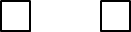 			TAK	     NIE		- oświadczamy, że wszystkie kartki naszej oferty łącznie ze wszystkimi załącznikami są ponumerowane i cała  oferta składa się z .............  kartek.Załącznikami do niniejszej oferty są:........................................................................................................................................	   ……………………………………………………….           (Miejscowość, data)                                           	        (Podpis/y osoby/osób upoważnionych								do reprezentowania Wykonawcy).LpLokalizacjaIlość usług konserwacji w trakcie obowiązywania umowyCena brutto usługi CWartość: C x DIlość usług monitoringu w trakcie trwania umowyCena brutto usługi FWartość: F x GABCDEFGH1Dom Studenta „Hotel Asystent” przy ul. Śląskiej 11 w Kielcach16 (4 x rok)48 (1 x m-c)2Dom Studenta „Fama” przy ul. Śląskiej 13 w Kielcach16 (4 x rok)48 (1 x m-c)3Dom Studenta „Melodia” przy ul. Śląskiej 15 w Kielcach16 (4 x rok)48 (1 x m-c)4Dom Studenta „Odyseja” przy ul. Śląskiej 11a w Kielcach16 (4 x rok)48 (1 x m-c)5Studencki Klub „Wspak” przy ul. Śląskiej 11a w Kielcach16 (4 x rok)------------6Dom Studenta „Łącznik” przy ul. Śląskiej 15a w Kielcach16 (4 x rok)48 (1 x m-c)7Budynek „Łącznik” Wydziału Prawa i Nauk Społecznych przy ul. Uniwersytecka 15 w Kielcach16 (4 x rok)48 (1 x m-c)8Budynek Wydziału Humanistycznego (dawne Centrum Języków Obcych) przy ul. Uniwersytecka 17 w Kielcach16 (4 x rok)48 (1 x m-c)9Budynek Wydziału Humanistycznego Centrum Komunikacji Medialnej i Informacji Społecznej przy ul. Uniwersytecka 17 w Kielcach---------------------48 (1 x m-c)10Biblioteka Uniwersytecka z Uniwersyteckim Centrum Danych przy ul. Uniwersytecka 19 w Kielcach16 (4 x rok)48 (1 x m-c)11Budynek Uniwersyteckiego Centrum Sportu (dawne Centrum Rehabilitacji i Sportu) przy ul. Uniwersyteckiej 21 w Kielcach16 (4 x rok)48 (1 x m-c)12Budynek „A”, „D” oraz „F” Wydziału Nauk Ścisłych i Przyrodniczych przy ul. Uniwersytecka 7 w Kielcach16 (4 x rok)48 (1 x m-c)13Budynek „G” (segment A, B, C, D + Łacznik) Wydziału Nauk Ścisłych i Przyrodniczych przy ul. Uniwersytecka 7 w Kielcach16 (4 x rok)48 (1 x m-c)14Budynek CEART Wydziału Pedagogiki i Psycholigii przy ul. Krakowskiej 11 w Kielcach16 (4 x rok)48 (1 x m-c)15Budynek Wydziału Prawa I Nauk Społecznych (dawne Centrum Przedsiębiorczości i Biznesu) przy ul. Uniwersytecka 15 w Kielcach16 (4 x rok)48 (1 x m-c)16Budynek Collegium Medicum przy ul Radiowa 3 w Kielcach16 (4 x rok)48 (1 x m-c)17Budynek Collegium Medicum przy ul Radiowa 3 w Kielcach---------------------48 (1 x m-c)19Budynek fili w Sandomierzu  przy ul. Schinzla 13a4 (1 x rok)-----------18RAZEMRAZEMRAZEMRAZEMRAZEMŁĄCZNIE (RAZEM Z KOLUNMY E + RAZEM Z KOLUMNY H)ŁĄCZNIE (RAZEM Z KOLUNMY E + RAZEM Z KOLUMNY H)ŁĄCZNIE (RAZEM Z KOLUNMY E + RAZEM Z KOLUMNY H)Czas reakcjiZaznaczyć odpowiedniedo 4 godzin do 3 godzin do 2 godzin aktualne zezwolenie Państwowej Agencji Atomistyki na transport, instalację i obsługę izotopowych czujek dymu, wydane na podstawie art. 4 ustawy z dnia 29 listopada 
2000 r. Prawo atomowe (Dz. U. z 2019 r. poz. 1792 z późn. zm.), TAK / NIEważną koncesję MSW lub MSWiA na prowadzenie działalności dotyczącej montażu elektronicznych urządzeń i systemów alarmowych sygnalizujących zagrożenie  osób i mienia oraz eksploatacji, konserwacji i napraw w miejscach ich zainstalowaniaTAK / NIEważne ubezpieczenie od odpowiedzialności cywilnej w zakresie prowadzonej działalności związanej z przedmiotem zamówienia na sumą gwarancyjną nie mniejszą niż 250.000,00 złTAK / NIEw dyspozycji bazę monitoringu pożarowego, prowadzoną na podstawie umowy z KP PSP na eksploatację ACO systemu transmisji alarmów pożarowychTAK / NIE